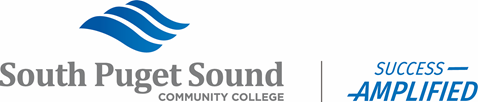 Submit your Cash Advance 20 days prior to travel to allow for approvals and payment to be processed.  It should be submitted after your Travel Authorization as you need to reference it. Navigation from FSCM/Finance:  Menu > Employee Self-Service > Travel and Expenses > Cash Advances > Create/ModifyFrom the Add a New Value tabEnter the Empl ID of the travelerClick the Add buttonComplete the HeaderBusiness Purpose – Select same as the Travel AuthorizationAdvance Description – General DescriptionReference – ENTER you Authorization ID from the related Travel AuthorizationComplete the DetailsSource = System Check (But, actual payment method is based on Traveler Profile)Enter a Description – More specific than aboveEnter Amount no more than 80% of lodging and mealsEnter Notes (Reason for needing advance)Attach supporting documents (Spreadsheet showing calculation and breakdown for amount)Confirm Accounting DetailsAccount = 1010230Operating Unit = 7060 (District); OR, 7062 (Central); OR, 7063 (North); OR, 7064 (South)Fund = 790Class = 285Dept = 98389State Purpose = NSave your Cash AdvanceClick the “Save for Later” link in the upper right of the page.Submit your Cash AdvanceCheck the certification box. Click the Submit Cash Advance button. Click the OK buttonMonitor Approvals to ensure it is approved before you start your travel. 	Navigation:  Employee Self-Service > Travel and Expenses > Cash Advances > ViewClick the Search buttonStatus is shown in Search resultsClick into an Advance ID to see whom it is pending with. 